Реализуемые основные и дополнительные образовательные программы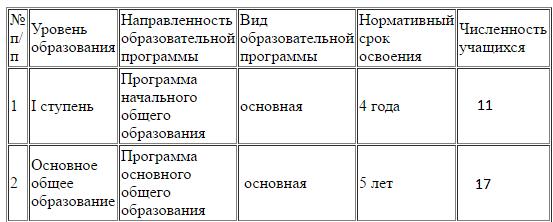 